 Consolidation Attribute Cards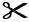 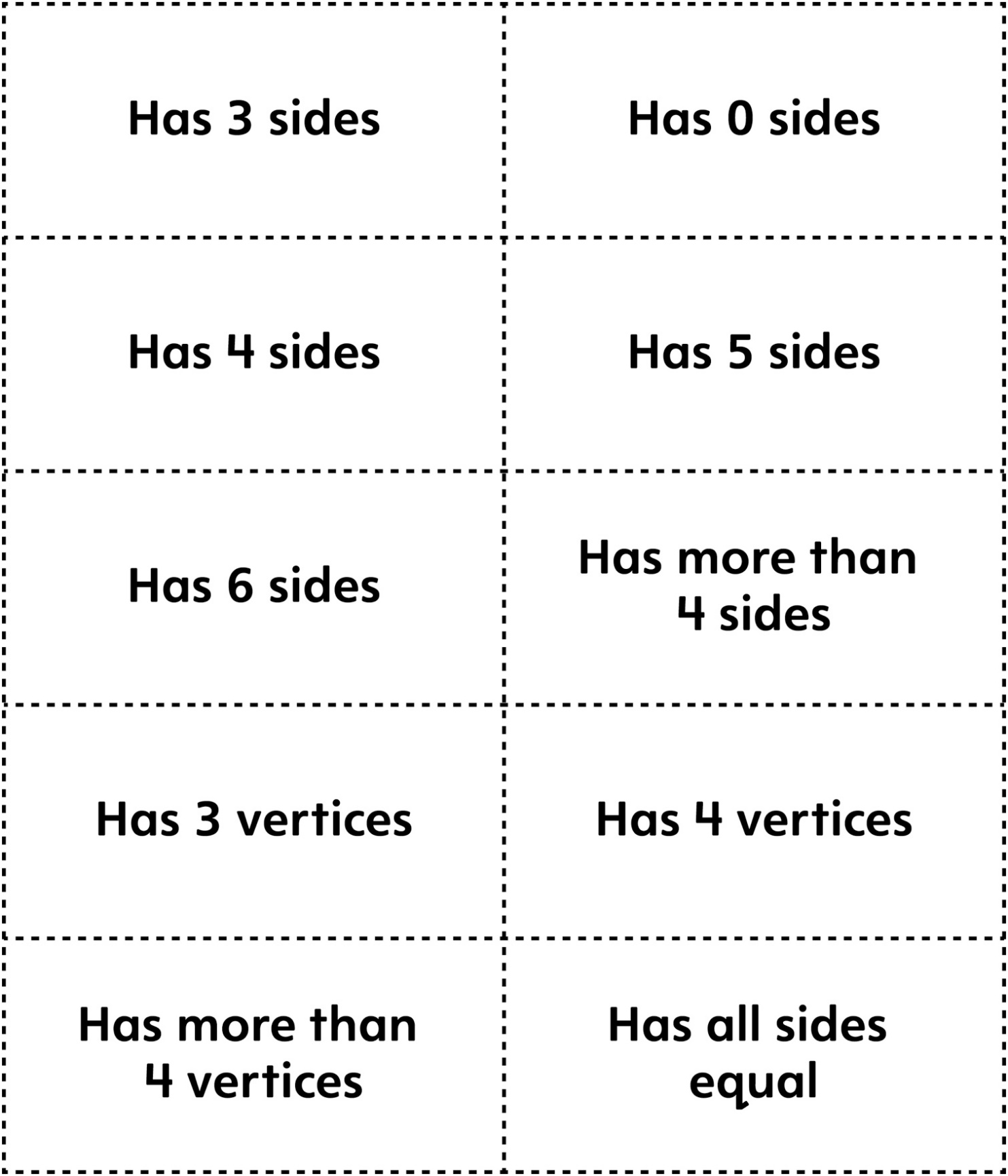  Consolidation Attribute Cards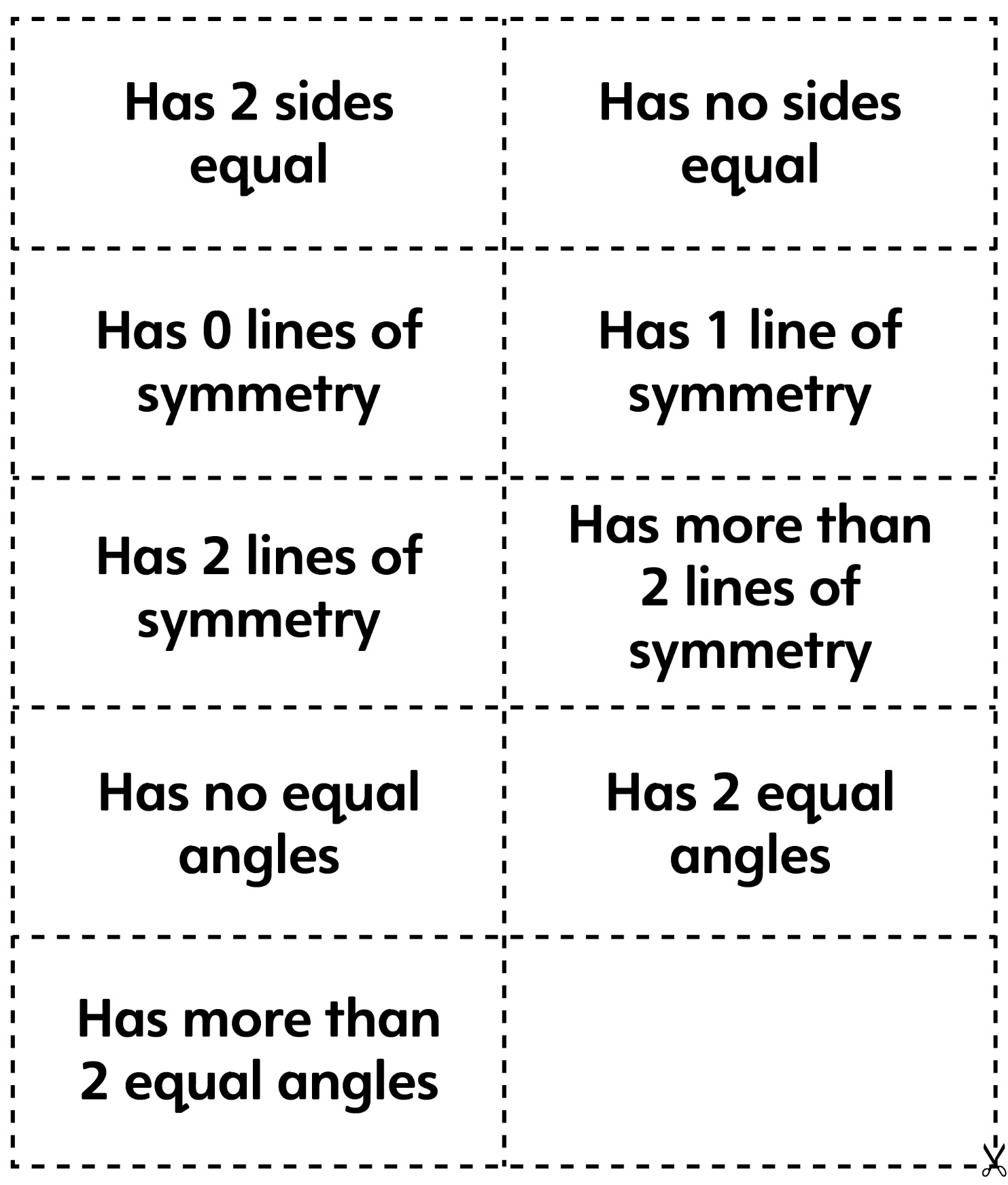 Consolidation Attribute Cards
(for Combined Grades Extension)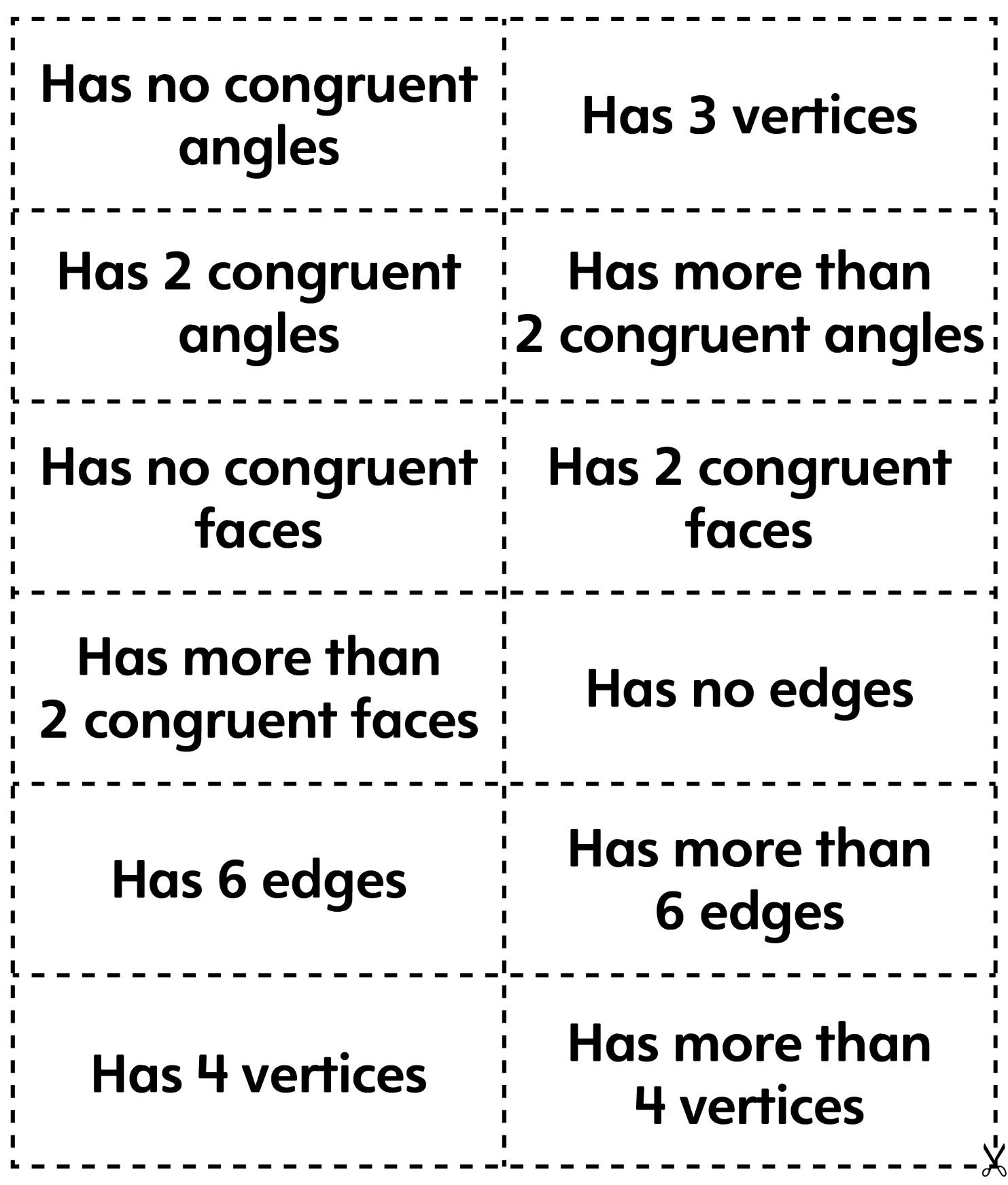 